Institute of Natural Resources, Ecology and Cryology of the Siberian Branch of the RAS (INREC SB RAS)Transbaikal State UniversityMinistry of Natural Resources of Zabaikalsky kraiAdministration of the urban district "The City of Chita"Russian Hydrobiological Society of the RASZabaikalsky regional branch of Russian geographical societyPJSC "Territorial Generating Company № 14"FIRST INFORMATION LETTERDear colleagues!We invite you to participate in the All-Russian scientific-practical conference with international participation «Ecology of power stations cooling ponds » dedicated to the Year of Ecology in Russia.The conference will take place at the Institute of Natural Resources, Ecology and Cryology of the Siberian Branch of the RAS (INREC SB RAS), Chita on September, 13-16, 2017.The aim of the conference is to discuss the problems of power stations impact to the ecosystem of ponds, watercourses and environment, search for current solutions in this area; identification of the potential for joint research and development.The conference will provide an opportunity to discuss the following specific topics:1. Hydrological, thermal and hydrochemical regimes of cooling ponds;2 Ecosystem functioning of cooling ponds;3. Invasive species and a succession of ecosystems of cooling ponds;4. Influence of power stations to the environment and biological interference for power stations.5. Technology prevent and eliminate pollution of the environment and prospects for development of resources-cooling ponds.The conference will include a roundtable «Energy facilities impact on the environment» that will bring together the Government and expert community representatives, mass media etc.Program committee:Alimov A.F. – RAS Counsellor, Academician of RAS, Sc.D., Zoological Institute of RAS, St. Petersburg, RFGolubkov S.M. – Corresponding Member of RAS, Sc.D., Zoological Institute of RAS, St. Petersburg, RFProtasov А.А. – Sc.D., Institute of Hydrobiology of the National Academy of Sciences of Ukraine, Kiev, Ukraine Semenchenko V.P. – Corresponding Member of National Academy of Sciences of Belarus, Sc.D., SSPA "Scientific and Practical Center for Bioresources of the National Academy of Sciences of Belarus", г. Minsk, BelarusMicheeva T.M. – Sc.D., Belarusian State University, Minsk, BelarusDulmaa A. – Academician of the Academy of Sciences of Mongolia, Sc.D.,  Institute of Biology of the Academy of Sciences of Mongolia, Ulan Bator, MongoliaZubkova Е.I. – Sc.D., Institute of zoology of the Academy of Sciences of the Republic of Moldova, MoldovaBazhenova O.P. – Sc.D., Omsk State Agrarian University, Omsk, RFSaito D. – Institute for Russian & NIS Economic studies, Tokyo, JapanKrylov A.V. – Sc.D., Institute of Biology of Inland Waters RAS, Borok, RFMatveev A.N. – Sc.D., Irkutsk State University, Irkutsk, RFBezmaternykh D.M. – PhD, Institute for Water and Environmental Problems SB RAS, Barnaul, RFKirillov V.V. – PhD, Institute for Water and Environmental Problems SB RAS, Barnaul, RFTimoshkin O.A. – Sc.D., Limnological Institute of SB RAS, Irkutsk, RFItigilova M.Ts. – PhD, Member of the central council of the Russian Hydrobiological Society of the RAS, Institute of Natural Resources, Ecology and Cryology SB RAS, Chita, RFIvanov S.A. – Sc.D., Transbaikal State University, Chita, RFKuznetsov O.V. – Administration of the urban district "The City of Chita", Chita, RFMyasnik V.C. – PJSC "Territorial Generating Company №14», Chita, RFKonstantinov A.V. – Sc.D., Transbaikal State University, Trans-Baikal regional branch of the Russian Geographical Society, Chita, RFOrganising committee:Sigachyov N.P. – chair of the conference, Sc.D., Institute of Natural Resources, Ecology and Cryology SB RAS, Chita, RFPtitsyn A.B. – vice-chair of the conference, Sc.D., Institute of Natural Resources, Ecology and Cryology SB RAS, Chita, RFTsybekmitova G.Ts. – vice-chair of the conference, Sc.D., Institute of Natural Resources, Ecology and Cryology SB RAS, Chita, RFSheveleva N.G. – PhD, Limnological Institute of SB RAS, Irkutsk, RFMatafonov D.V. – PhD, Institute of General and Experimental Biology, Ulan-Ude, RFAyushsuren Ch. – PhD, Institute of Biology of the Academy of Sciences of Mongolia, Ulan Bator, MongoliaBordonskiy G.S. – Sc.D., Institute of Natural Resources, Ecology and Cryology SB RAS, Chita, RFZamana L.V. – PhD, Institute of Natural Resources, Ecology and Cryology SB RAS, Chita, RFMikheyev I.E. – Ph.D., Institute of Natural Resources, Ecology and Cryology SB RAS, Chita, RFBorzenko S.V. – PhD, Institute of Natural Resources, Ecology and Cryology SB RAS, Chita, RFChechel A.P. – PhD, Institute of Natural Resources, Ecology and Cryology SB RAS, Chita, RFEnikeev FI - Doctor of sciences, Institute of Natural Resources, Ecology and Cryology SB RAS, Chita, Russian FederationPomazkova N.V. – PhD, Institute of Natural Resources, Ecology and Cryology SB RAS, Trans-Baikal regional branch of the Russian Geographical Society, Chita, RFMatiughin E.B. – PhD, Institute of Natural Resources, Ecology and Cryology SB RAS, Chita, RFTepljakov I.G. – Institute of Natural Resources, Ecology and Cryology SB RAS, Chita, RFWorking committee:Afonina E. – secretary of the Organizing Committee, Tashlykova N., Gorlacheva E., Afonin A., Kuklin A., Matafonov P., Butenko M., Klevakina E.Working language: Russian and English.Important dates:Registration deadline – from January 30 to April 15, 2017Second information letter – February 1, 2017Manuscript submission – March 1 – May 1, 2017In order to participate in the conference it is necessary to register on the website (http://inrec.sbras.ru/conf_water/) or by e-mail (kenon-konf@mail.ru ) up to April 15, 2017 (application form attached).Date of manuscripts acceptance: March 1 – May 1, 2017 (manuscripts can be sent to the conference's website: http://inrec.sbras.ru/conf_water/ or by e-mail: kenon-konf@mail.ru). The file name must contain the name and number of direction, for example, Ivanov-1.doc.Arrangement fee. Full-time participation, for the Russian participants – ₽ 1000, for foreign participants – $ 50. Absentee participation for the Russian and foreign participants – free of charge. For young scientists (up to 35 years old) – free of charge.Detailed information about participation, conference schedule will be presented in the following information letters.Contacts of the Organizing Committee:PO Box 1032, 16a Nedorezova st., Chita, 672014, INREC SB RASTel./fax (3022)20-61-73; 20-61-79;+79144362011 and +789244733400 (Ekaterina Afonina)E-mail: kenon-konf@mail.ru - Organising committeeAPPLICATIONfor participation in All-Russian scientific-practical conference with international participation«Ecology of power stations cooling ponds»September, 13-16, 2017Full mane_______________________________________________________Scientific title and degree____________________________________________Position_________________________________________________________Title of the report_________________________________________________Direction________________________________________________________Full name of the organization________________________________________Business address_________________________________________________Home address____________________________________________________Contact number_____________________________________________________E-mail:_________________________________________________________Participation form (full-time participation or absentee participation) ___________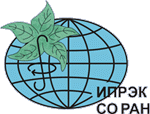 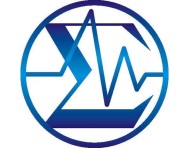 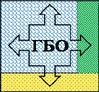 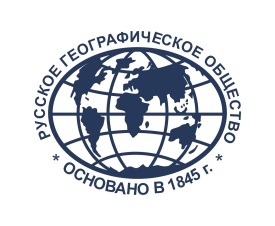 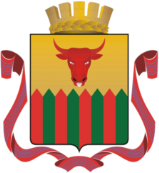 